Publicado en Madrid el 17/07/2018 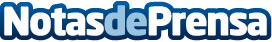 WashTec participará en la feria Automechanika que se celebra en Frankfurt en septiembreUna edición más la firma alemana WashTec estará presente en la prestigiosa feria internacional Automechanika que tendrá lugar el próximo mes de septiembre en la ciudad alemana de FrankfurtDatos de contacto:WashTecNota de prensa publicada en: https://www.notasdeprensa.es/washtec-participara-en-la-feria-automechanika Categorias: Internacional Automovilismo Logística Eventos Recursos humanos Industria Automotriz Otras Industrias Innovación Tecnológica http://www.notasdeprensa.es